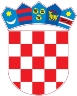 REPUBLIKA HRVATSKAKrapinsko-zagorska županijaUpravni odjel za prostorno uređenje, gradnju i zaštitu okolišaZabok KLASA: UP/I-361-03/19-01/000249URBROJ: 2140/01-08/5-19-0011Zabok, 20.11.2019.Predmet:  	Javni poziv za uvid u spis predmetaMIRZA BOTONJIĆ, HR-10000 Zagreb, Jarnovićeva ulica 17c - dostavlja se Pozivamo Vas na uvid u spis predmeta u postupku izdavanja građevinske dozvole zagrađenje građevine stambene namjene (povremeno stanovanje), 2.b skupinena postojećoj građevnoj čestici 555/17 k.o. Veliko Trgovišće (Veliko Trgovišće, Veliko Trgovišće bb).Uvid u spis predmeta može se izvršiti dana  02.12.2019 u 08:00 sati, na lokaciji – Zabok, Kumrovečka 6, soba broj 11. Pozivu se može odazvati stranka osobno ili putem svoga opunomoćenika, a na uvid treba donijeti dokaz o svojstvu stranke u postupku. Građevinska dozvola može se izdati i ako se stranka ne odazove ovom pozivu.Stranka koja se odazove pozivu nadležnoga upravnog tijela za uvid, dužna je dokazati da ima svojstvo stranke.VIŠA REFERENTICA ZA PROSTORNO UREĐENJE I GRADNJUSonja Horvat, ing.građ. DOSTAVITI:Oglasna ploča upravnog tijelaMrežna stranicaNa katastarskoj čestici za koju se izdaje aktU spis, ovdje